الاجــتـماع العام للمـنـبـر الحكـومي الدولي للعــلوم والسياسات في مجال التنوع البيولوجي وخدمات النظم الإيكولوجيةالدورة العاشرةبون، ألمانيا، 28 آب/أغسطس-2 أيلول/سبتمبر 2023البند 2 (أ) من جدول الأعمال المؤقتالمسائل التنظيمية: إقرار جدول الأعمال وتنظيم الأعمالجدول الأعمال المؤقتافتتاح الدورة.المسائل التنظيمية:إقرار جدول الأعمال وتنظيم الأعمال؛حالة العضوية في المنبر؛انتخاب أعضاء المكتب.قبول المراقبين.وثائق تفويض الممثلين.تقرير الأمينة التنفيذية بشأن التقدم المحرز في تنفيذ برنامج العمل المتجدد حتى عام 2030.الترتيبات المالية والمتعلقة بالميزانية الخاصة بالمنبر.تقييم المعارف:التقييم المواضيعي للأنواع الغريبة الغازية؛المشاركة مع الهيئة الحكومية الدولية المعنية بتغير المناخ.بناء القدرات وتعزيز أسس المعارف ودعم السياسات.تحسين فعالية المنبر.الــطــلــبــات والإســهــامــات والاقــتــراحــات بــشــأن الــعــنــاصــر الإضــافــيــة لــبــرنــامــج الــعــمــل الــمــتــجــدد للــمــنــبــر حــتــى عــام 2030.تنظيم الاجتماع العام؛ ومواعيد وأماكن انعقاد دورات الاجتماع العام المقبلة.الترتيبات المؤسسية: ترتيبات الأمم المتحدة للشراكة التعاونية من أجل عمل المنبر وأمانته.اعتماد مقررات الدورة وتقريرها.اختتام الدورة._____________الأمم المتحدة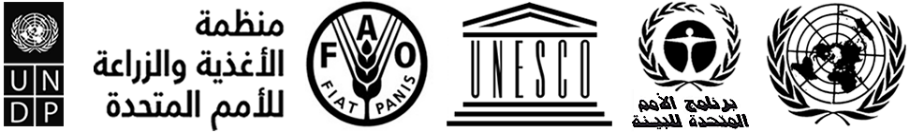 IPBES/10/1IPBES/10/1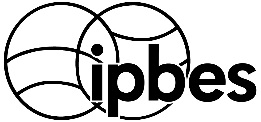 المنبر الحكومي الدولي للعلوم والسياسات في مجال التنوع البيولوجي وخدمات النظم الإيكولوجيةDistr.: General25 November 2022ArabicOriginal: EnglishDistr.: General25 November 2022ArabicOriginal: English